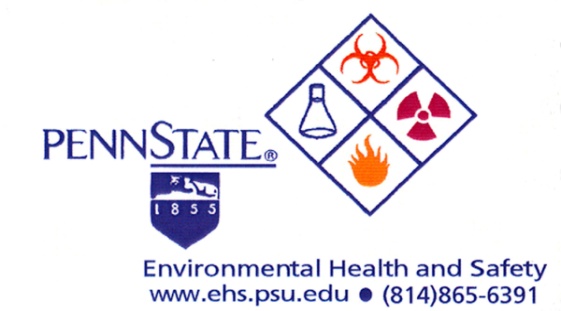 Laser Specific Training Documentation Form Your signature below indicates that you have received training on the laser system listed above. The training includes the Standard operating procedure, alignment procedures, maintenance procedures, and emergency procedures as applicable associated with the listed laser.                                                                                                                                                                   Page #____________                                                                                                                                           Laser Supervisor:Laser ID:Laser Location:Laser Type:DatePrinted Name of Person Receiving Training  Signature of Person Receiving Training  Name of Person Giving Training